Aufgabe 1:Die Wände des Lagerschuppens werden als Holzrahmenbauwände in der Werkstatt vorgefertigt: siehe Seite 2Innen werden die Wände mit 15/125/3000 mm OSB beplanktDas Ständerwerk besteht aus 6/12 StänderSchwellen und Rähm sind auf den Längs- und Quermaßlatten im Maßstab 1:10 anzureißenDas Plattenmaß mit dem 62,5er-Raster ist zu berücksichtigtenEs ist darauf zu achten, dass die Maßlatten mit zimmermannsmäßigen Zeichen versehen werdenZeit: 1 Std.Aufgabe 2:Erstellen Sie einen Werkplan im M 1:1 für die ArbeitsprobeDie Sparrenlänge ist nach der Ziegeleinteilung wählen (max. DV: 9 cm)Die Pfosten sind mit abgesteckten Zapfen zu erstellen (Länge: 3 cm)Dachziegeleinteilung ist einzuzeichnen – Dachaufbau:19 mm SchalungUnterspannbahn30/50 Konterlattung30/50 DachlattungAngaben zur Ziegeleinteilung:konischer FirstPÜT 40 mmSämtliche angegeben Verbindungen sind zimmermannsmäßig auszuführenAbbund und Montage der gesamten KonstruktionZeit: 6 Std.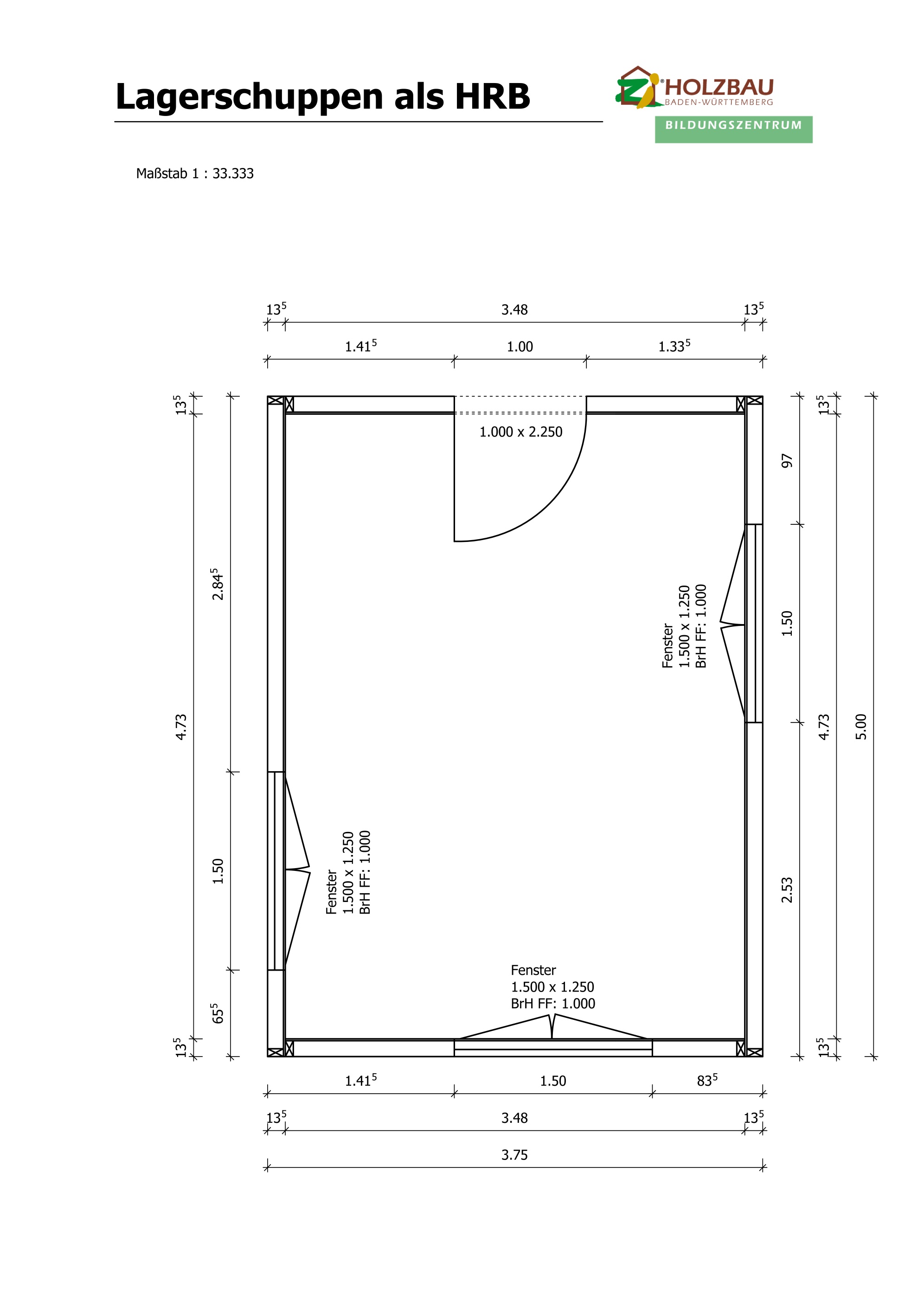 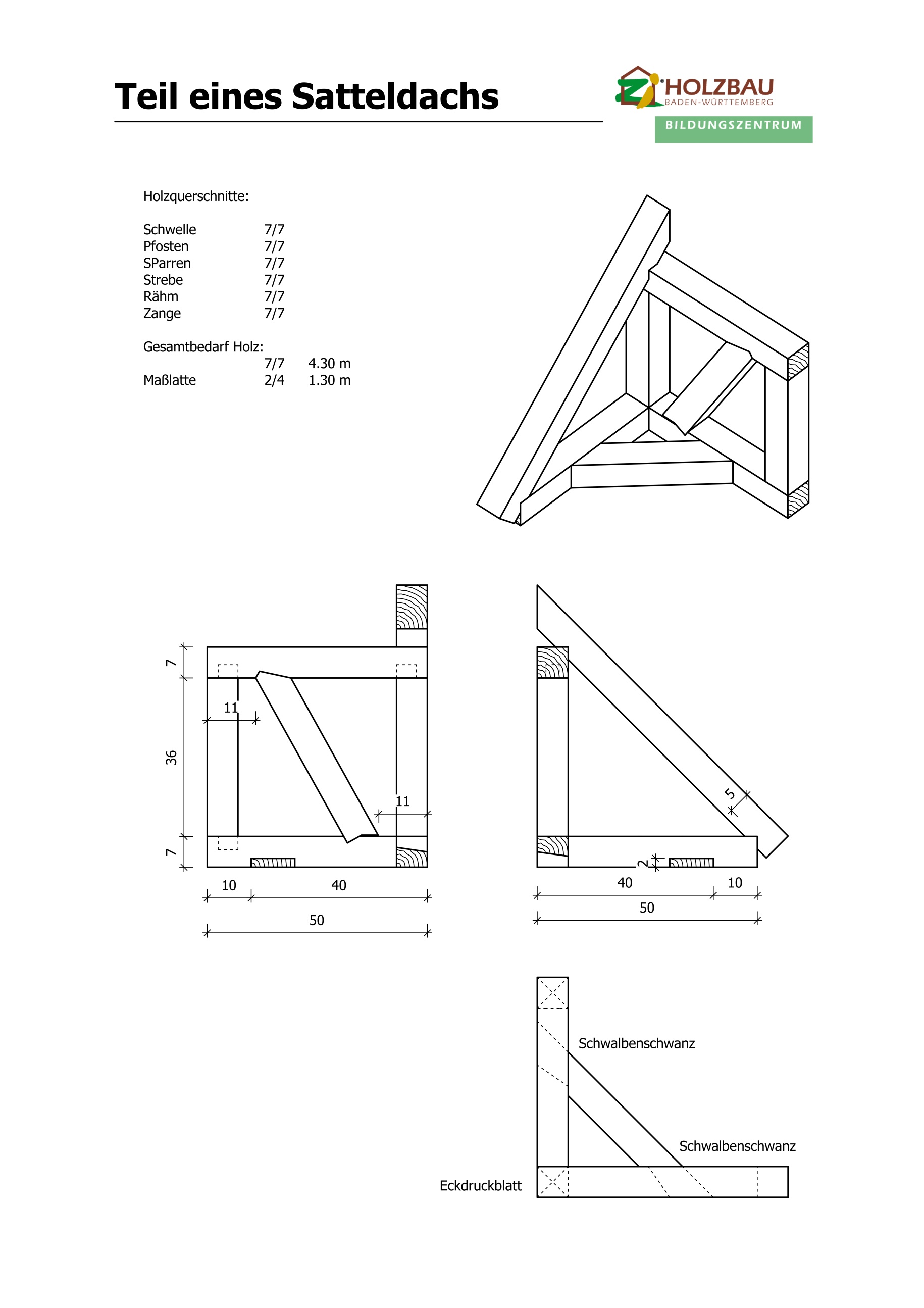 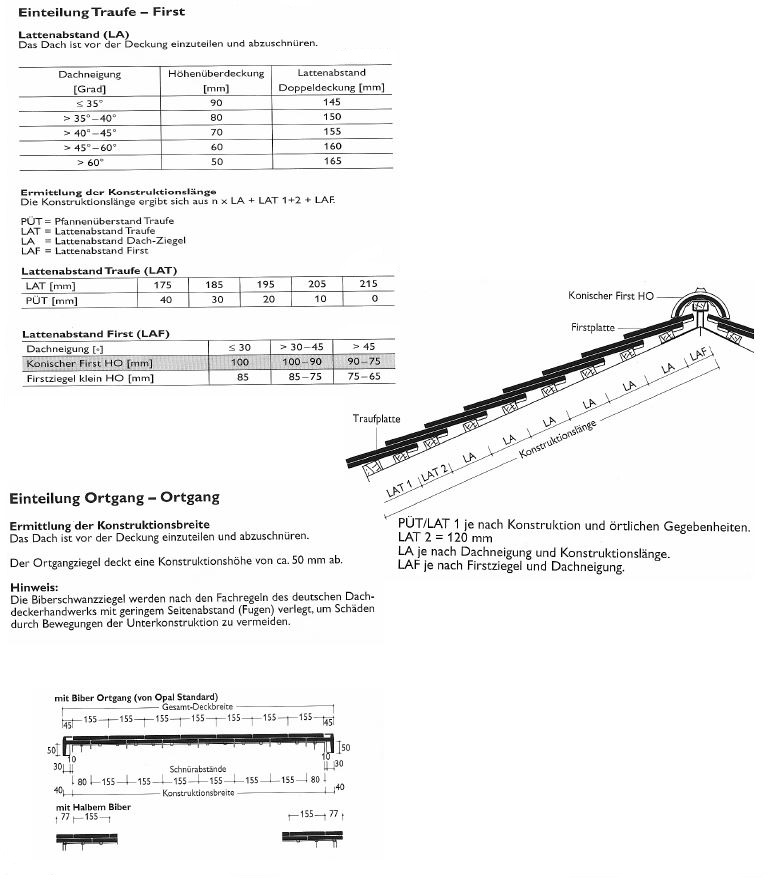 